VIII DIÁLOGO SOBRE ÉTICA DE LA INVESTIGACIÓN: Conversando desde las regionesCONFERENCIA INAUGURAL #2Fecha: Viernes 2 de octubre de 202010:00 am – 10:30 amConferencia InternacionalDr. YORDANIS ENRIQUEZ CANTO Doctor en investigación en Bioética por la Universidad Católica del Sacro Cuore de Roma y Jefe del Departamento de Investigación en la Facultad de Ciencias de la Salud de la Universidad Católica Sedes Sapientiae, Perú. 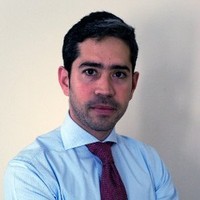 “Un desafío de la Política en Ética de la Investigación, Bioética e Integridad científica: la necesidad de convicciones vivas capaces de motivar una adhesión libre al ordenamiento comunitario”